GUÍA DE PENSAMIENTO MATEMÁTICO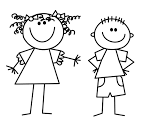 Completa la secuencia numérica del 1 al 10.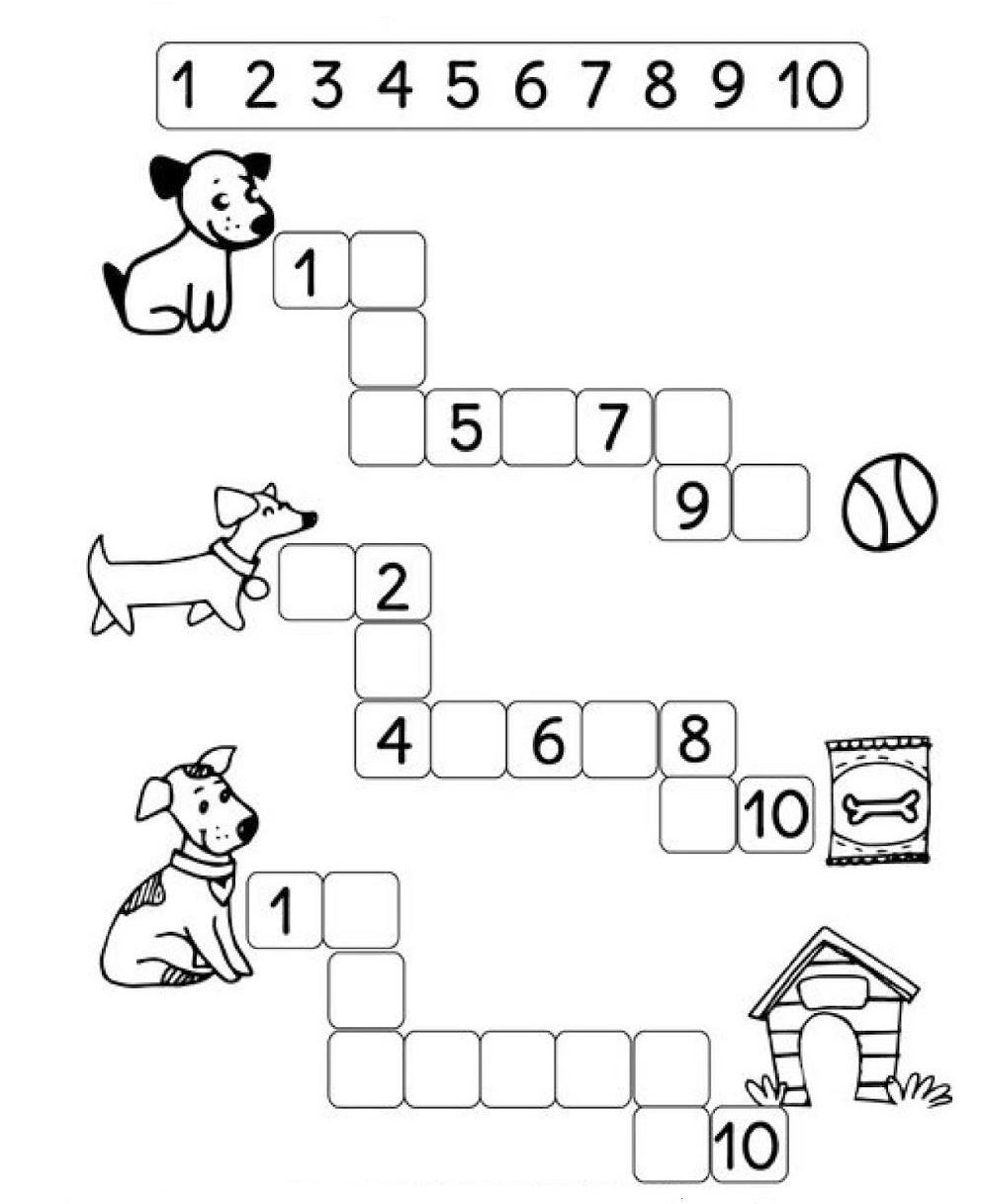 Colorea cada número con su ficha correspondiente del mismo color.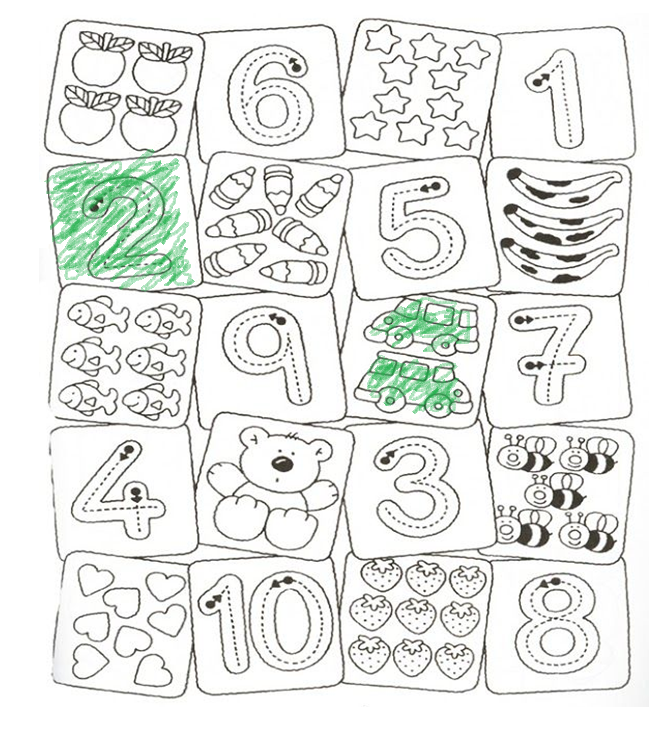 Cuenta los dedos de cada mano y une con el número correcto.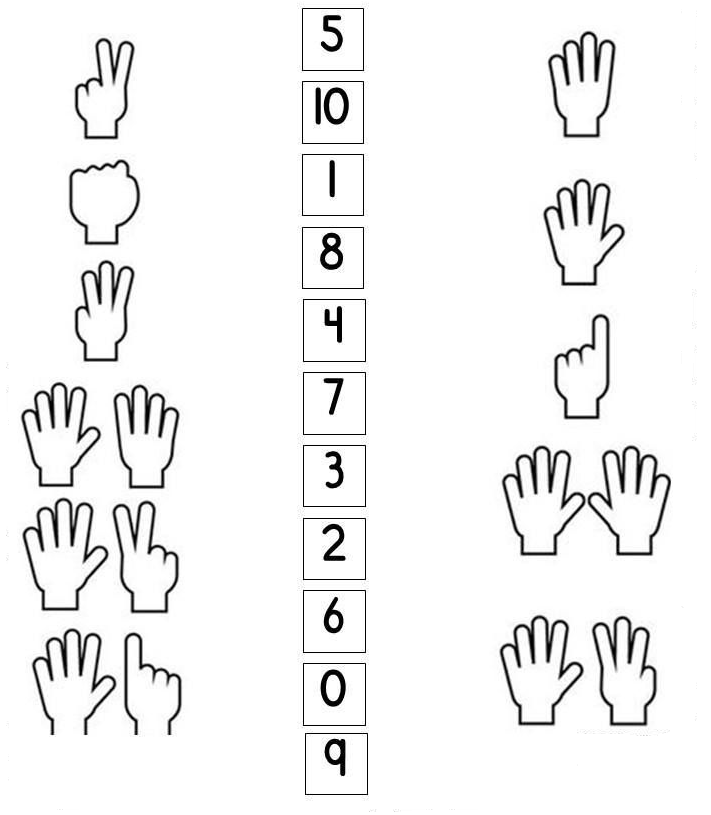 Nombre:Curso: KINDER Fecha: semana N°20¿QUÉ APRENDEREMOS?¿QUÉ APRENDEREMOS?¿QUÉ APRENDEREMOS?AMBITO: Interacción con el Medio Natural y CulturalAMBITO: Interacción con el Medio Natural y CulturalAMBITO: Interacción con el Medio Natural y CulturalNÚCLEO: Pensamiento MatemáticoNÚCLEO: Pensamiento MatemáticoNÚCLEO: Pensamiento MatemáticoObjetivo de Aprendizaje:(6): Emplear los números para contar, identificar, cuantificar y comparar cantidades del 1 al 10.Objetivo de Aprendizaje:(6): Emplear los números para contar, identificar, cuantificar y comparar cantidades del 1 al 10.Objetivo de Aprendizaje:(6): Emplear los números para contar, identificar, cuantificar y comparar cantidades del 1 al 10.Objetivos de la Semana:Completa la secuencia numérica del 1 al 10.Colorea cada número con su ficha correspondiente del mismo color.Cuenta los dedos de cada mano y une con el número correcto.Objetivos de la Semana:Completa la secuencia numérica del 1 al 10.Colorea cada número con su ficha correspondiente del mismo color.Cuenta los dedos de cada mano y une con el número correcto.Objetivos de la Semana:Completa la secuencia numérica del 1 al 10.Colorea cada número con su ficha correspondiente del mismo color.Cuenta los dedos de cada mano y une con el número correcto.Objetivo Transversal (6): Coordinar con precisión y eficiencia sus habilidades psicomotoras finas en función de sus intereses de exploración y juego. (Corporalidad y Movimiento)Objetivo Transversal (6): Coordinar con precisión y eficiencia sus habilidades psicomotoras finas en función de sus intereses de exploración y juego. (Corporalidad y Movimiento)Objetivo Transversal (6): Coordinar con precisión y eficiencia sus habilidades psicomotoras finas en función de sus intereses de exploración y juego. (Corporalidad y Movimiento)Para trabajar con mi guía necesito:Estar en un ambiente tranquilo.Lavarme las manos.Estar en compañía de un adulto.Contar con muchas ganas para responder.TICKET DE SALIDALa siguiente actividad tiene como objetivo conocer cuánto aprendiste.Cuenta las ovejas y encierra con un círculo al número que corresponde la cantidad en la recta numérica.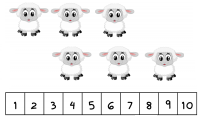 